Задача 2.5. Для определения эдс ε и внутреннего сопротивления r источника тока собрали цепь по схеме, приведенной на рис 2.5. При некотором положении скользящего контакта реостата амперметр показал силу тока I1, а вольтметр – напряжение U1. Когда контакт переместили влево, амперметр показал – I2, а вольтметр – U2. Найдите внутреннее сопротивление r источника и его эдсε. Исходные данные приведены в таблице 2.5. 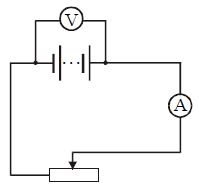 Рисунок 2.5Таблица к задаче 2.5№ п/п U1, В U2, В I1, А I2, А ε, В r, Ом 8 4,5 4,1 0,40 0,45 